Графики движенийФункцияГрафик функцииГрафики прямолинейного  движенияГрафики прямолинейного  движенияГрафики прямолинейного  движенияГрафики прямолинейного  движенияФункцияГрафик функцииравномерногоравноускоренногоравнозамедленногоравнозамедленногоПрямая пропорциональностьY=     а>оу                    х S                       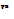                            TS=υtυ>оа>оυ=аt    υ                                                                            tЛинейная     у                                       х       у  =  а х + ва>о ,в>о                   х                                          tх=х0+υt    х0>0  ,υ>о                                              υ                            υ=υ0+аt            t   υ0>0, а>0         Линейнаяу                               х     у=вв>0υ                                      t υ=constυ>0а                       tа=соnst        а>оКвадратичная у                                           ху=ах2+вх+с   а>0,в>0,с>0у                                  tх = х0+ υ0t+ +2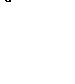 